CURRICULUM VITAE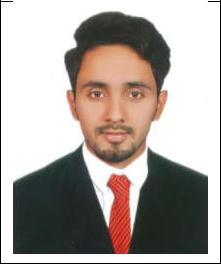 	Mohammed Mohammed.350526@2freemail.com CAREER OBJECTIVE:I aspire to pursue a career in an organization that promotes individual responsibility, team work and enhance knowledge, adding value to the task on hand by hard work and commitment and provide accelerated growth in tune organizational growth. I believe that innovation of new ideas and techniques, and its quick implementation that would benefit the organization as well as the society, which would broaden my knowledge and scope for future development. I am able to work on own initiative or as a part of a team and can deal with administrative duties completely.TECHNICAL SKILLS:Diploma in Quantity Surveying from “CISTOTECH INSTITUTE “ HYDERABAD INDIA KNOWLEDGE OF AUTOCAD KNOWLEDGE OF STAADPRO KNOWLEDGE OF ETABS AND SAFE MS EXCEL WORK EXPERIENCE:Worked in “UKB CONSTRUCTION MANAGEMENT PRIVATE LIMITED” from JULY 2015 to JAN 2017 (1.5 YEARS EXPERIENCE)Designation :  JUNIOR ENGINEER.Job Location :  JAYANAGAR 4TH BLOCK, BANGALORE,INDIA.Job Description : It was an outsourcing job, where in I used to work on the plans ofResidential Buildings and commercial buildings construction fromMUMBAI,INDIA. All the structures we came up with were more than G+6.Job Responsibilities @ UKB construction management Private Limited:•Preparation of Bills of Quantities.•Preparation of Monthly Reports and Weekly Reports as per progress.•Preparation of Monthly valuations as per progress.•Make site visits to make measurement on site for actual completed works.•Follow up with site engineers of sub-contractor to ensure that work is being carried out as per the plan.•Interacting with Project Manager for clarification in design.•Report on daily basis about progress, non-compliance, delay in work to the Project Manager.•To ensure that communication regarding any changes in plan has reached the Sub-contractors.•Conducting regular job site inspections.•Coordinates with the Store keeper for inventory of material thereby ensuring that the supplies are properly maintained.•Monitor, evaluate and ensure that all work is being carried out safely.•Implement technical and safety requirements for the project. •Conduct daily site inspection and periodical.•To ensure that inspection requests are implemented.•To ensure all materials delivered to site are inspected and conform to specified requirements.•Coordinating with the suppliers and dealers for the materials. •Checking of the safety of workers and others at the site.•To ensure the quality of the product used in the construction. •To make the presentations and present in front of the seniors for new assignment.•Maintaining the daily and monthly reports of working. •Maintain all the records of the projects.ACADEMIC QUALIFICATION:PERSONAL PROFILE:DECLARATION:I,Mohammed, hereby declare that the above written particulars are true to the best of my knowledge and belief.GRADUATE (CIVILVISHVESHVARYABHEMANNAJAN 2016CLASSBOARDSCHOOL/COLLEGEYEARENGINEER)TECHNOLIGICALKHANDRE INSTITUTEUNVERSITYOF TECHNOLOGYDIPLOMA IN CIVILDTE BOARDGOVERNMENTMAY 2012ENGINEERINGCOLLEGE AURAD1st to xKSEEBSHAHEEN SCHOOLMAY 2009BIDARDate of Birth: 1st August 1993Hobbies:Singing, Swimming,playing Cricket.Marital Status: SingleReligion: IslamLanguages: English,Hindi,Urdu & KannadaNationality: Indian